ＴＣＩ創業スクール申込書受付のあと請求書を送らせて頂きますので、下記内容全ての記入をお願いします。●申込方法　 申込書の所定事項を記入の上、メールにてお申込みください。(令和４年９月２２日締切。ただし定員に達し次第締め切ります。)●お問合せ　 TEL：029-858-6000　　株式会社つくば研究支援センター　　石塚・早瀬・後藤●会場／つくば研究支援センター　（〒305-0047　つくば市千現2-1-6）※会場へのアクセス詳細は、つくば研究支援センター ホームページの交通案内をご覧ください。https://www.tsukuba-tci.co.jp/company/traffic●駐車場のご案内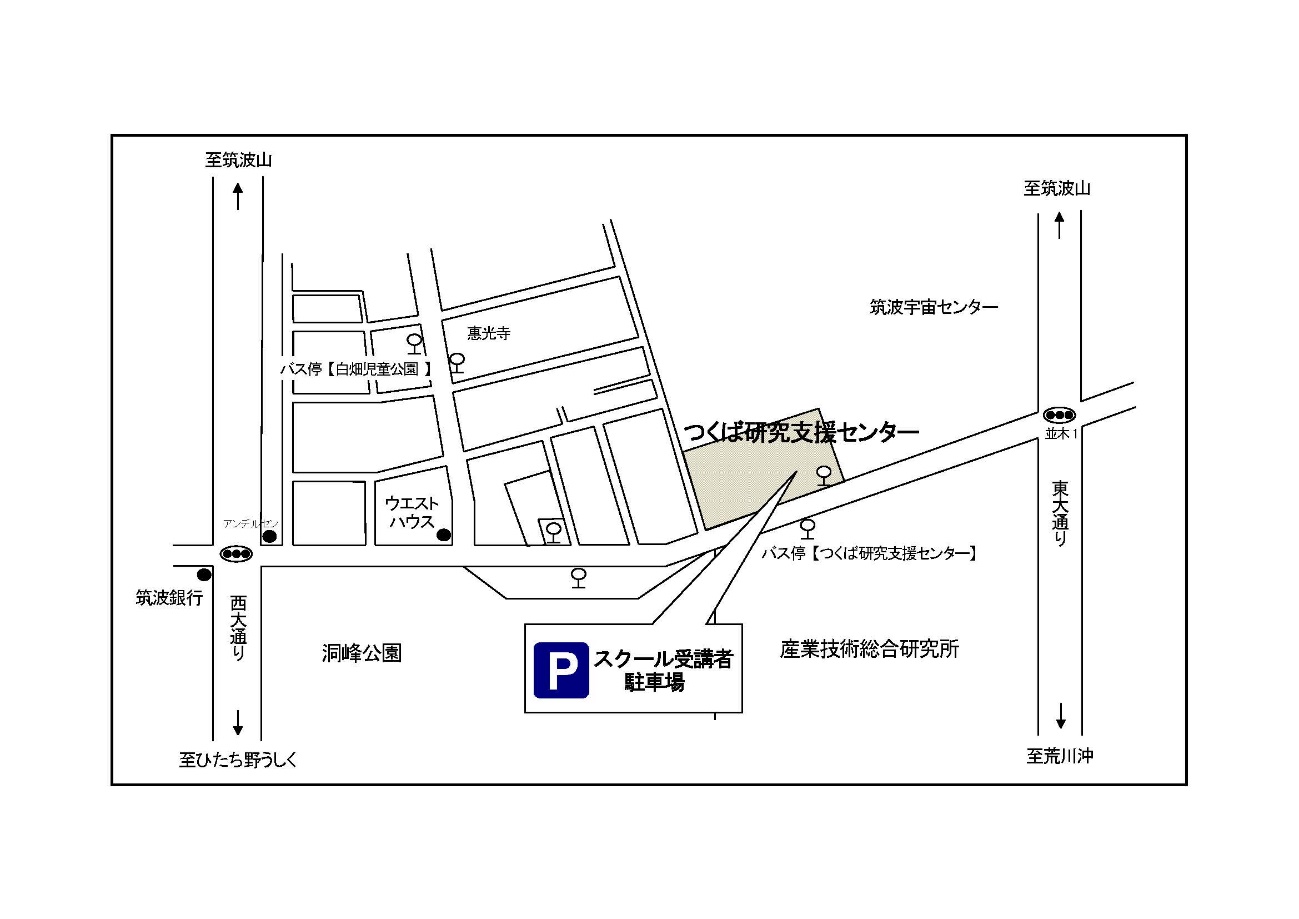 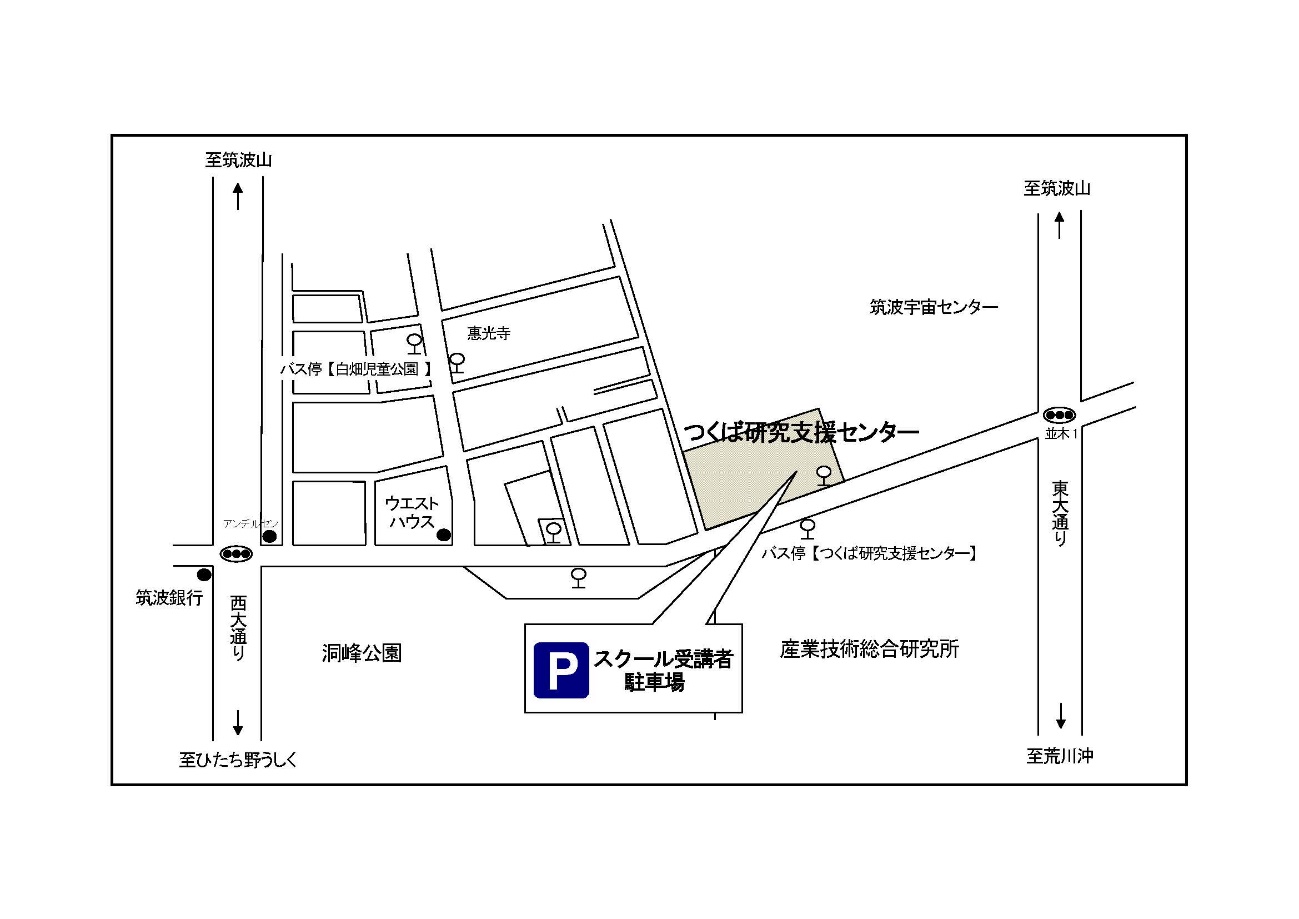 (ふりがな)氏　　名　※既に起業済みの方は下記もお書きください会社名：役　職：設　立：　　　　　　年　　　月　　　日　※学生の方は学校名をお書きください（社会人学生は含みません）※学生の方は学校名をお書きください（社会人学生は含みません）※既に起業済みの方は下記もお書きください会社名：役　職：設　立：　　　　　　年　　　月　　　日　起業予定□起業予定□起業するかは未定□既に起業済み※起業を予定する事業（起業済み・検討中を含む）をお書きください住　　所〒〒電話番号E-mail